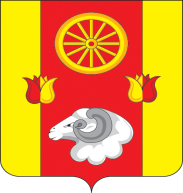 РОССИЙСКАЯ  ФЕДЕРАЦИЯРОСТОВСКАЯ ОБЛАСТЬРЕМОНТНЕНСКИЙ РАЙОНАДМИНИСТРАЦИЯ ДЕНИСОВСКОГО СЕЛЬСКОГО ПОСЕЛЕНИЯПОСТАНОВЛЕНИЕ О внесении изменений в постановление Администрации Денисовского сельского поселения от 24.10.2018 № 88 «Управление муниципальными финансами и создание условий  для эффективного управления муниципальными финансами»              В соответствии с постановлением Администрации Денисовского сельского поселения от 23.03.2018 № 26 «Об утверждении Порядка разработки, реализации и оценки эффективности муниципальных программ Денисовского сельского поселения», Постановляю:1Внести в приложение №1 к постановлению Администрации Денисовского сельского поселения от 24.10.2018 №88 «Об утверждении муниципальной программы Денисовского сельского поселения «Управление муниципальными финансами и создание условий  для эффективного управления муниципальными финансами»  изменения согласно приложению к настоящему постановлению.2. Контроль за выполнением настоящего постановления оставляю собой.Глава Администрации       Денисовского сельского поселения          М.В. МоргуновПостановление вносит: сектор экономики и финансов Администрации Денисовского сельского поселенияПриложениек постановлению Администрации Денисовскогосельского поселения от 15.11.2021 № 85ИЗМЕНЕНИЯ,вносимые в постановление Администрации Денисовского сельского поселения от 24.10.2018 №88 «Об утверждении муниципальной программы Денисовского сельского поселения «Управление муниципальными финансами 
и создание условий для эффективного управления муниципальными финансами»1.1 В паспорте муниципальной программы Денисовского сельского поселения «Управление муниципальными финансами и создание условий  для эффективного управления муниципальными финансами» пункт «Ответственный исполнитель муниципальной программы» изложить в новой редакции:«Ответственный исполнитель                            	Администрация Денисовского сельского поселения муниципальной программы –                            (сектор экономики и финансов)»1.2. В паспорте подпрограммы «Долгосрочное финансовое планирование» пункт «Ответственный исполнитель подпрограммы» изложить в новой редакции:«Ответственный исполнитель подпрограммы –  Администрация Денисовского сельского (сектор экономики и финансов)»1.3. В паспорте подпрограммы «Нормативно-методическое, информационное обеспечение и организация бюджетного процесса» пункт «Ответственный исполнитель подпрограммы» изложить в новой редакции:«Ответственный исполнитель подпрограммы –  Администрация Денисовского сельского (сектор экономики и финансов)»1.4. В паспорте подпрограммы «Управление муниципальным долгом Денисовского сельского поселения» пункт «Ответственный исполнитель подпрограммы» изложить в новой редакции:«Ответственный исполнитель подпрограммы –  Администрация Денисовского сельского (сектор экономики и финансов)»1.5. В паспорте подпрограммы «Поддержание устойчивого исполнения местного бюджета» пункт «Ответственный исполнитель подпрограммы» изложить в новой редакции:«Ответственный исполнитель подпрограммы –  Администрация Денисовского сельского (сектор экономики и финансов)»1.6 Приложение №2  к  муниципальной программе Денисовского сельского поселения «Управление муниципальными финансами и создание условий  для эффективного управления муниципальными финансами» изложить в новой редакции .1.7Приложение №3  к  муниципальной программе Денисовского сельского поселения «Управление муниципальными финансами и создание условий  для эффективного управления муниципальными финансами» изложить в новой редакции .Приложение № 2к муниципальной программе Денисовского сельского поселения «Управлениемуниципальными финансами и созданиеусловий для эффективногоуправления муниципальными финансами»ПЕРЕЧЕНЬ
подпрограмм, основных мероприятий, 
муниципальной программы Денисовского сельского поселения«Управление муниципальными
финансами и создание условий для эффективного управления муниципальными финансами»Приложение № 3к муниципальной программе Денисовского сельского поселения «Управлениемуниципальными финансами и созданиеусловий для эффективногоуправления муниципальными финансами»РАСХОДЫместного бюджета на реализацию муниципальной программы Денисовского сельского поселения«Управление
муниципальными финансами и создание условий для эффективного управления муниципальными финансами»Примечание.Список используемых сокращений:ГРБС – главный распорядитель бюджетных средств;РзПр– раздел, подраздел;ЦСР – целевая статья расходов;ВР – вид расходов.15.11.2021№ 85п. Денисовский№п/пНомер и наименование основного мероприятия подпрограммыСоисполнитель, участник, ответственный за исполнение основного мероприятияСрокСрокОжидаемый результат (краткое описание)ПоследствиянереализацииосновногомероприятияСвязь с показателями муниципальной программы (подпрограммы)№п/пНомер и наименование основного мероприятия подпрограммыСоисполнитель, участник, ответственный за исполнение основного мероприятияначала реализацииокончания реализацииОжидаемый результат (краткое описание)ПоследствиянереализацииосновногомероприятияСвязь с показателями муниципальной программы (подпрограммы)12345678Подпрограмма 1 «Долгосрочное финансовое планирование»Подпрограмма 1 «Долгосрочное финансовое планирование»Подпрограмма 1 «Долгосрочное финансовое планирование»Подпрограмма 1 «Долгосрочное финансовое планирование»Подпрограмма 1 «Долгосрочное финансовое планирование»Подпрограмма 1 «Долгосрочное финансовое планирование»Подпрограмма 1 «Долгосрочное финансовое планирование»Цель подпрограммы 1 «Создание условий для обеспечения долгосрочной сбалансированности и устойчивости местного бюджета»Цель подпрограммы 1 «Создание условий для обеспечения долгосрочной сбалансированности и устойчивости местного бюджета»Цель подпрограммы 1 «Создание условий для обеспечения долгосрочной сбалансированности и устойчивости местного бюджета»Цель подпрограммы 1 «Создание условий для обеспечения долгосрочной сбалансированности и устойчивости местного бюджета»Цель подпрограммы 1 «Создание условий для обеспечения долгосрочной сбалансированности и устойчивости местного бюджета»Цель подпрограммы 1 «Создание условий для обеспечения долгосрочной сбалансированности и устойчивости местного бюджета»Цель подпрограммы 1 «Создание условий для обеспечения долгосрочной сбалансированности и устойчивости местного бюджета»Задача 1 подпрограммы 1 «Проведение эффективной налоговой политики и политики в области доходов»Задача 1 подпрограммы 1 «Проведение эффективной налоговой политики и политики в области доходов»Задача 1 подпрограммы 1 «Проведение эффективной налоговой политики и политики в области доходов»Задача 1 подпрограммы 1 «Проведение эффективной налоговой политики и политики в области доходов»Задача 1 подпрограммы 1 «Проведение эффективной налоговой политики и политики в области доходов»Задача 1 подпрограммы 1 «Проведение эффективной налоговой политики и политики в области доходов»Задача 1 подпрограммы 1 «Проведение эффективной налоговой политики и политики в области доходов»1.Основное мероприятие 1.1.Реализация мероприятий по росту доходного потенциала Денисовского сельского поселенияАдминистрация Денисовского сельского поселения (сектор экономики и финансов)1 января 2019 г.31 декабря 2030 г.достижение устойчивой положительной динамики поступлений по всем видам налоговых и неналоговых доходов(в сопоставимых условиях)снижение уровня эффективности управления местными финансамипоказатели 2, 1.12.Основное мероприятие 1.2.Проведение оценки эффективности налоговых льгот (пониженных ставок по налогам), установленных представительным органом Денисовского сельского поселенияАдминистрация Денисовского сельского поселения (сектор экономики и финансов)1 января 2019 г.31 декабря 2030 г.отмена неэффективных  местных налоговых льгот и реализация мер, направленных на их оптимизациюснижение уровня эффективности управления местными финансамипоказатель 2, 1.1Задача 2 подпрограммы 1 «Формирование расходных обязательств с учетом их оптимизации и повышения эффективности»Задача 2 подпрограммы 1 «Формирование расходных обязательств с учетом их оптимизации и повышения эффективности»Задача 2 подпрограммы 1 «Формирование расходных обязательств с учетом их оптимизации и повышения эффективности»Задача 2 подпрограммы 1 «Формирование расходных обязательств с учетом их оптимизации и повышения эффективности»Задача 2 подпрограммы 1 «Формирование расходных обязательств с учетом их оптимизации и повышения эффективности»Задача 2 подпрограммы 1 «Формирование расходных обязательств с учетом их оптимизации и повышения эффективности»Задача 2 подпрограммы 1 «Формирование расходных обязательств с учетом их оптимизации и повышения эффективности»Задача 2 подпрограммы 1 «Формирование расходных обязательств с учетом их оптимизации и повышения эффективности»3.Основное мероприятие 1.3.Формирование расходов местного бюджета в соответствии с муниципальными программамиАдминистрация Денисовского сельского поселения (сектор экономики и финансов)1 января 2019 г.31 декабря 2030 г.формирование и исполнение бюджета Денисовского сельского поселения Ремонтненского района на основе программно-целевых принципов (планирование, контроль и последующая оценка эффективности использования бюджетных средств);доля расходов местного бюджета, формируемых в рамках муниципальных программ, к общему объему расходов местного бюджета составит в 2030 году более 90 процентовнепрограммный бюджетпоказатель 1.2Подпрограмма 2 «Нормативно-методическое, информационное обеспечение и организация бюджетного процесса»Подпрограмма 2 «Нормативно-методическое, информационное обеспечение и организация бюджетного процесса»Подпрограмма 2 «Нормативно-методическое, информационное обеспечение и организация бюджетного процесса»Подпрограмма 2 «Нормативно-методическое, информационное обеспечение и организация бюджетного процесса»Подпрограмма 2 «Нормативно-методическое, информационное обеспечение и организация бюджетного процесса»Подпрограмма 2 «Нормативно-методическое, информационное обеспечение и организация бюджетного процесса»Подпрограмма 2 «Нормативно-методическое, информационное обеспечение и организация бюджетного процесса»Цель подпрограммы 2 «Нормативное правовое регулирование и   методологическое обеспечение бюджетного процесса, своевременная и качественная подготовка проекта решения Собрания депутатов о бюджете Денисовского сельского поселения Ремонтненского района, организации исполнения  бюджета Денисовского сельского поселения Ремонтненского района, формирования бюджетной отчетности»Цель подпрограммы 2 «Нормативное правовое регулирование и   методологическое обеспечение бюджетного процесса, своевременная и качественная подготовка проекта решения Собрания депутатов о бюджете Денисовского сельского поселения Ремонтненского района, организации исполнения  бюджета Денисовского сельского поселения Ремонтненского района, формирования бюджетной отчетности»Цель подпрограммы 2 «Нормативное правовое регулирование и   методологическое обеспечение бюджетного процесса, своевременная и качественная подготовка проекта решения Собрания депутатов о бюджете Денисовского сельского поселения Ремонтненского района, организации исполнения  бюджета Денисовского сельского поселения Ремонтненского района, формирования бюджетной отчетности»Цель подпрограммы 2 «Нормативное правовое регулирование и   методологическое обеспечение бюджетного процесса, своевременная и качественная подготовка проекта решения Собрания депутатов о бюджете Денисовского сельского поселения Ремонтненского района, организации исполнения  бюджета Денисовского сельского поселения Ремонтненского района, формирования бюджетной отчетности»Цель подпрограммы 2 «Нормативное правовое регулирование и   методологическое обеспечение бюджетного процесса, своевременная и качественная подготовка проекта решения Собрания депутатов о бюджете Денисовского сельского поселения Ремонтненского района, организации исполнения  бюджета Денисовского сельского поселения Ремонтненского района, формирования бюджетной отчетности»Цель подпрограммы 2 «Нормативное правовое регулирование и   методологическое обеспечение бюджетного процесса, своевременная и качественная подготовка проекта решения Собрания депутатов о бюджете Денисовского сельского поселения Ремонтненского района, организации исполнения  бюджета Денисовского сельского поселения Ремонтненского района, формирования бюджетной отчетности»Цель подпрограммы 2 «Нормативное правовое регулирование и   методологическое обеспечение бюджетного процесса, своевременная и качественная подготовка проекта решения Собрания депутатов о бюджете Денисовского сельского поселения Ремонтненского района, организации исполнения  бюджета Денисовского сельского поселения Ремонтненского района, формирования бюджетной отчетности»Цель подпрограммы 2 «Нормативное правовое регулирование и   методологическое обеспечение бюджетного процесса, своевременная и качественная подготовка проекта решения Собрания депутатов о бюджете Денисовского сельского поселения Ремонтненского района, организации исполнения  бюджета Денисовского сельского поселения Ремонтненского района, формирования бюджетной отчетности»Задача 1 подпрограммы 2 «Совершенствование  нормативно-правового регулирования в сфере бюджетного процесса»Задача 1 подпрограммы 2 «Совершенствование  нормативно-правового регулирования в сфере бюджетного процесса»Задача 1 подпрограммы 2 «Совершенствование  нормативно-правового регулирования в сфере бюджетного процесса»Задача 1 подпрограммы 2 «Совершенствование  нормативно-правового регулирования в сфере бюджетного процесса»Задача 1 подпрограммы 2 «Совершенствование  нормативно-правового регулирования в сфере бюджетного процесса»Задача 1 подпрограммы 2 «Совершенствование  нормативно-правового регулирования в сфере бюджетного процесса»Задача 1 подпрограммы 2 «Совершенствование  нормативно-правового регулирования в сфере бюджетного процесса»Задача 1 подпрограммы 2 «Совершенствование  нормативно-правового регулирования в сфере бюджетного процесса»4.Основное мероприятие 2.1.Разработка и совершенствование нормативного правового регулирования по организации бюджетного процессаАдминистрация Денисовского сельского поселения (сектор экономики и финансов)1 января 2019 г.31 декабря 2030 г.подготовка проектов решений Собрания депутатов, нормативных правовых актов Админисрации Денисовского сельского поселения по вопросам организации бюджетного процессанарушение бюджетного законодательства в сфере организации бюджетного процессапоказатель 1,также основное мероприятиеобеспечивает достижение ожидаемых результатов подпрограммы 2и муниципальной программы в целомЗадача 2 подпрограммы 2 «Совершенствование составления и организации исполнения местного бюджета»Задача 2 подпрограммы 2 «Совершенствование составления и организации исполнения местного бюджета»Задача 2 подпрограммы 2 «Совершенствование составления и организации исполнения местного бюджета»Задача 2 подпрограммы 2 «Совершенствование составления и организации исполнения местного бюджета»Задача 2 подпрограммы 2 «Совершенствование составления и организации исполнения местного бюджета»Задача 2 подпрограммы 2 «Совершенствование составления и организации исполнения местного бюджета»Задача 2 подпрограммы 2 «Совершенствование составления и организации исполнения местного бюджета»Задача 2 подпрограммы 2 «Совершенствование составления и организации исполнения местного бюджета»5.Основное мероприятие 2.2.Обеспечение деятельности Администрации Денисовского сельского поселенияАдминистрация Денисовского сельского поселения (сектор экономики и финансов)1 января 2019 г.31 декабря 2030 г.обеспечение реализации управленческой и организационной деятельности аппарата управления в целях повышения эффективности исполнения муниципальных функцийнарушение бюджетного законодательствав сфере организации бюджетного процессапоказатель 2.16.Основное мероприятие 2.3.Организация планирования и исполнения расходов местного бюджетаАдминистрация Денисовского сельского поселения (сектор экономики и финансов)1 января 2019 г.31 декабря 2030 г.обеспечение качественного и своевременного исполнения местного бюджетанарушение требований бюджетного законодательства в части вопросов планирования и исполнения расходов местного бюджетапоказатели 3, 2.1Задача 3 подпрограммы 2 «Осуществление полномочий по внутреннему муниципальному финансовому контролю в сфере бюджетных правоотношений и по контролю в отношении закупок для обеспечения муниципальных нужд Денисовского сельского поселения»Задача 3 подпрограммы 2 «Осуществление полномочий по внутреннему муниципальному финансовому контролю в сфере бюджетных правоотношений и по контролю в отношении закупок для обеспечения муниципальных нужд Денисовского сельского поселения»Задача 3 подпрограммы 2 «Осуществление полномочий по внутреннему муниципальному финансовому контролю в сфере бюджетных правоотношений и по контролю в отношении закупок для обеспечения муниципальных нужд Денисовского сельского поселения»Задача 3 подпрограммы 2 «Осуществление полномочий по внутреннему муниципальному финансовому контролю в сфере бюджетных правоотношений и по контролю в отношении закупок для обеспечения муниципальных нужд Денисовского сельского поселения»Задача 3 подпрограммы 2 «Осуществление полномочий по внутреннему муниципальному финансовому контролю в сфере бюджетных правоотношений и по контролю в отношении закупок для обеспечения муниципальных нужд Денисовского сельского поселения»Задача 3 подпрограммы 2 «Осуществление полномочий по внутреннему муниципальному финансовому контролю в сфере бюджетных правоотношений и по контролю в отношении закупок для обеспечения муниципальных нужд Денисовского сельского поселения»Задача 3 подпрограммы 2 «Осуществление полномочий по внутреннему муниципальному финансовому контролю в сфере бюджетных правоотношений и по контролю в отношении закупок для обеспечения муниципальных нужд Денисовского сельского поселения»Задача 3 подпрограммы 2 «Осуществление полномочий по внутреннему муниципальному финансовому контролю в сфере бюджетных правоотношений и по контролю в отношении закупок для обеспечения муниципальных нужд Денисовского сельского поселения»7.Основное мероприятие 2.4.Организация и осуществление внутреннего муниципального финансового контроля за соблюдением бюджетного законодательства Российской Федерации, контроля за соблюдением законодательства Российской Федерации о контрактной системе в сфере закупок получателями средств местного бюджетаАдминистрация Денисовского сельского поселения (сектор экономики и финансов)1 января 2019 г.31 декабря 2030 г.пресечение нарушений в финансово-бюджетной сфере, законодательства Российской Федерации о контрактной системе в сфере закупок и принятие мер по недопущению их в дальнейшем;совершенствование методологической базы по осуществлению внутреннего муниципального финансового контроля; обеспечение использования средств местного бюджета в соответствии с условиями, целями и в порядке, установленных при их предоставлении в соответствии с действующим законодательствомувеличение нарушений  в финансово-бюджетной сфере,  законодательства Российской Федерации о контрактной системе в сфере закупок при планировании и исполнении бюджета Денисовского  сельского поселения;снижение уровня финансово-бюджетной дисциплиныпоказатель2.2.Задача 4 Подпрограммы 2 «Достижение и поддержание эффективной автоматизации процессов планирования и исполнения бюджета Денисовского сельского поселения Ремонтненского района за счет использования современных информационных технологий, единого информационного пространства и унифицированного программного обеспечения участниками бюджетного процесса, муниципальными учреждениями Денисовского сельского поселения»Задача 4 Подпрограммы 2 «Достижение и поддержание эффективной автоматизации процессов планирования и исполнения бюджета Денисовского сельского поселения Ремонтненского района за счет использования современных информационных технологий, единого информационного пространства и унифицированного программного обеспечения участниками бюджетного процесса, муниципальными учреждениями Денисовского сельского поселения»Задача 4 Подпрограммы 2 «Достижение и поддержание эффективной автоматизации процессов планирования и исполнения бюджета Денисовского сельского поселения Ремонтненского района за счет использования современных информационных технологий, единого информационного пространства и унифицированного программного обеспечения участниками бюджетного процесса, муниципальными учреждениями Денисовского сельского поселения»Задача 4 Подпрограммы 2 «Достижение и поддержание эффективной автоматизации процессов планирования и исполнения бюджета Денисовского сельского поселения Ремонтненского района за счет использования современных информационных технологий, единого информационного пространства и унифицированного программного обеспечения участниками бюджетного процесса, муниципальными учреждениями Денисовского сельского поселения»Задача 4 Подпрограммы 2 «Достижение и поддержание эффективной автоматизации процессов планирования и исполнения бюджета Денисовского сельского поселения Ремонтненского района за счет использования современных информационных технологий, единого информационного пространства и унифицированного программного обеспечения участниками бюджетного процесса, муниципальными учреждениями Денисовского сельского поселения»Задача 4 Подпрограммы 2 «Достижение и поддержание эффективной автоматизации процессов планирования и исполнения бюджета Денисовского сельского поселения Ремонтненского района за счет использования современных информационных технологий, единого информационного пространства и унифицированного программного обеспечения участниками бюджетного процесса, муниципальными учреждениями Денисовского сельского поселения»Задача 4 Подпрограммы 2 «Достижение и поддержание эффективной автоматизации процессов планирования и исполнения бюджета Денисовского сельского поселения Ремонтненского района за счет использования современных информационных технологий, единого информационного пространства и унифицированного программного обеспечения участниками бюджетного процесса, муниципальными учреждениями Денисовского сельского поселения»Задача 4 Подпрограммы 2 «Достижение и поддержание эффективной автоматизации процессов планирования и исполнения бюджета Денисовского сельского поселения Ремонтненского района за счет использования современных информационных технологий, единого информационного пространства и унифицированного программного обеспечения участниками бюджетного процесса, муниципальными учреждениями Денисовского сельского поселения»8.Основное мероприятие 2.5.Сопровождение единой информационной системы управления общественными финансами Ростовской областиАдминистрация Денисовского сельского поселения (сектор экономики и финансов)1 января 2019 г.31 декабря 2030 г.работы по внедрению программного обеспечения выполненыневозможность модификации и эффективного использования информационной системыпоказатель 2.3Подпрограмма 3 «Управление муниципальным долгом Денисовского сельского поселения»Подпрограмма 3 «Управление муниципальным долгом Денисовского сельского поселения»Подпрограмма 3 «Управление муниципальным долгом Денисовского сельского поселения»Подпрограмма 3 «Управление муниципальным долгом Денисовского сельского поселения»Подпрограмма 3 «Управление муниципальным долгом Денисовского сельского поселения»Подпрограмма 3 «Управление муниципальным долгом Денисовского сельского поселения»Подпрограмма 3 «Управление муниципальным долгом Денисовского сельского поселения»Подпрограмма 3 «Управление муниципальным долгом Денисовского сельского поселения»Цель подпрограммы 3 «Эффективное управление муниципальным долгом Денисовского сельского поселения»Цель подпрограммы 3 «Эффективное управление муниципальным долгом Денисовского сельского поселения»Цель подпрограммы 3 «Эффективное управление муниципальным долгом Денисовского сельского поселения»Цель подпрограммы 3 «Эффективное управление муниципальным долгом Денисовского сельского поселения»Цель подпрограммы 3 «Эффективное управление муниципальным долгом Денисовского сельского поселения»Цель подпрограммы 3 «Эффективное управление муниципальным долгом Денисовского сельского поселения»Цель подпрограммы 3 «Эффективное управление муниципальным долгом Денисовского сельского поселения»Цель подпрограммы 3 «Эффективное управление муниципальным долгом Денисовского сельского поселения»Задача 1 подпрограммы 3 «Достижение экономически обоснованного объема муниципального долга Денисовского сельского поселения»Задача 1 подпрограммы 3 «Достижение экономически обоснованного объема муниципального долга Денисовского сельского поселения»Задача 1 подпрограммы 3 «Достижение экономически обоснованного объема муниципального долга Денисовского сельского поселения»Задача 1 подпрограммы 3 «Достижение экономически обоснованного объема муниципального долга Денисовского сельского поселения»Задача 1 подпрограммы 3 «Достижение экономически обоснованного объема муниципального долга Денисовского сельского поселения»Задача 1 подпрограммы 3 «Достижение экономически обоснованного объема муниципального долга Денисовского сельского поселения»Задача 1 подпрограммы 3 «Достижение экономически обоснованного объема муниципального долга Денисовского сельского поселения»Задача 1 подпрограммы 3 «Достижение экономически обоснованного объема муниципального долга Денисовского сельского поселения»9.Основное мероприятие 3.1.Обеспечение проведения единой политики муниципальных заимствований Денисовского сельского поселения, управления муниципальным долгом в соответствии с Бюджетным кодексом Российской ФедерацииАдминистрация Денисовского сельского поселения (сектор экономики и финансов)1 января 2019 г.31 декабря 2030 г.сохранение объема муниципального долга Денисовского сельского поселения в пределах нормативов, установленных Бюджетным кодексом Российской Федерациинеисполнение долговых обязательств, необоснованный рост муниципального долга Денисовского сельского поселенияпоказатель 3,2Задача 2 подпрограммы 3 «Минимизация стоимости заимствований»Задача 2 подпрограммы 3 «Минимизация стоимости заимствований»Задача 2 подпрограммы 3 «Минимизация стоимости заимствований»Задача 2 подпрограммы 3 «Минимизация стоимости заимствований»Задача 2 подпрограммы 3 «Минимизация стоимости заимствований»Задача 2 подпрограммы 3 «Минимизация стоимости заимствований»Задача 2 подпрограммы 3 «Минимизация стоимости заимствований»Задача 2 подпрограммы 3 «Минимизация стоимости заимствований»10.Основное мероприятие 3.2.Планирование бюджетных ассигнований на обслуживание муниципального долга Денисовского сельского поселенияАдминистрация Денисовского сельского поселения (сектор экономики и финансов)1 января 2019 г.31 декабря 2030 г.планирование расходов на обслуживание муниципального долга Денисовского сельского поселения в пределах нормативов, установленных Бюджетным кодексом Российской Федерации;отсутствие просроченной задолженности по расходам на обслуживание муниципального долганарушение бюджетного законодательства, неисполнение обязательствпоказатель 3.1,3.24 «Поддержание устойчивого исполнения местного бюджета»4 «Поддержание устойчивого исполнения местного бюджета»4 «Поддержание устойчивого исполнения местного бюджета»4 «Поддержание устойчивого исполнения местного бюджета»4 «Поддержание устойчивого исполнения местного бюджета»4 «Поддержание устойчивого исполнения местного бюджета»4 «Поддержание устойчивого исполнения местного бюджета»4 «Поддержание устойчивого исполнения местного бюджета»Цель подпрограммы 4 «Обеспечение поддержания устойчивого исполнения бюджета Денисовского сельского поселения Ремонтненского района»Цель подпрограммы 4 «Обеспечение поддержания устойчивого исполнения бюджета Денисовского сельского поселения Ремонтненского района»Цель подпрограммы 4 «Обеспечение поддержания устойчивого исполнения бюджета Денисовского сельского поселения Ремонтненского района»Цель подпрограммы 4 «Обеспечение поддержания устойчивого исполнения бюджета Денисовского сельского поселения Ремонтненского района»Цель подпрограммы 4 «Обеспечение поддержания устойчивого исполнения бюджета Денисовского сельского поселения Ремонтненского района»Цель подпрограммы 4 «Обеспечение поддержания устойчивого исполнения бюджета Денисовского сельского поселения Ремонтненского района»Цель подпрограммы 4 «Обеспечение поддержания устойчивого исполнения бюджета Денисовского сельского поселения Ремонтненского района»Цель подпрограммы 4 «Обеспечение поддержания устойчивого исполнения бюджета Денисовского сельского поселения Ремонтненского района»Задача 1 подпрограммы 4 «Повышение бюджетной обеспеченности Денисовского сельского поселения»Задача 1 подпрограммы 4 «Повышение бюджетной обеспеченности Денисовского сельского поселения»Задача 1 подпрограммы 4 «Повышение бюджетной обеспеченности Денисовского сельского поселения»Задача 1 подпрограммы 4 «Повышение бюджетной обеспеченности Денисовского сельского поселения»Задача 1 подпрограммы 4 «Повышение бюджетной обеспеченности Денисовского сельского поселения»Задача 1 подпрограммы 4 «Повышение бюджетной обеспеченности Денисовского сельского поселения»Задача 1 подпрограммы 4 «Повышение бюджетной обеспеченности Денисовского сельского поселения»Задача 1 подпрограммы 4 «Повышение бюджетной обеспеченности Денисовского сельского поселения»11.Основное мероприятие 4.1.Совершенствование выравнивания бюджетной обеспеченности Денисовского сельского поселенияАдминистрация Денисовского сельского поселения (сектор экономики и финансов)1 января 2019 г.31 декабря 2030 г.создание условий дляустойчивого исполнения местного бюджета в результате обеспечения минимально гарантированного уровня бюджетной обеспеченности муниципальных образованийнесвоевременное осуществление или осуществление не в полном объеме полномочий, закрепленных законодательством Российской Федерации за органами местного самоуправленияПоказатель 4,4.1,4.2Номер и наименование подпрограммы, основного мероприятияподпрограммыОтветственный исполнитель, соисполнители, участникиКод бюджетной классификации расходовКод бюджетной классификации расходовКод бюджетной классификации расходовКод бюджетной классификации расходовОбъем расходов, всего (тыс. рублей)В том числе по годам реализации муниципальной программыВ том числе по годам реализации муниципальной программыВ том числе по годам реализации муниципальной программыВ том числе по годам реализации муниципальной программыВ том числе по годам реализации муниципальной программыВ том числе по годам реализации муниципальной программыВ том числе по годам реализации муниципальной программыВ том числе по годам реализации муниципальной программыВ том числе по годам реализации муниципальной программыВ том числе по годам реализации муниципальной программыВ том числе по годам реализации муниципальной программыВ том числе по годам реализации муниципальной программыНомер и наименование подпрограммы, основного мероприятияподпрограммыОтветственный исполнитель, соисполнители, участникиГРБСРзПрЦСРВРОбъем расходов, всего (тыс. рублей)20192020202120222023202420252026202720282029203012345678910111213141516171819Муниципальная программа «Управление муниципальными финансами и создание условий для эффективного управления муниципальными финансами»всегов том числе: ––––42679,74598,55110,34865,83954,93967,12883,32883,32883,32883,32883,32883,32883,3Муниципальная программа «Управление муниципальными финансами и создание условий для эффективного управления муниципальными финансами»Администрация Денисовского сельского поселения (сектор экономики и финансов)951–––42679,74598,55110,34865,83954,93967,12883,32883,32883,32883,32883,32883,32883,3Подпрограмма 1 «Долгосрочное финансовое планирование»Администрация Денисовского сельского поселения (сектор экономики и финансов)951––––––––––––––––Основное мероприятие 1.1.Реализация мероприятий по росту доходного потенциала  Денисовского сельского поселенияАдминистрация Денисовского сельского поселения (сектор экономики и финансов)951––––––––––––––––Основное мероприятие 1.2.Проведение оценки эффективности налоговых льгот (пониженных ставок по налогам), установленных представительным органом Денисовского сельского поселения  Администрация Денисовского сельского поселения (сектор экономики и финансов)951––––––––––––––––Основное мероприятие 1.3.Формирование расходов местного бюджета в соответствии с муниципальными программамиАдминистрация Денисовского сельского поселения (сектор экономики и финансов) 951––––––––––––––––Подпрограмма 2 «Нормативно-методическое, информационное обеспечение и организация бюджетного процесса»Администрация Денисовского сельского поселения (сектор экономики и финансов) 951––––––––––––––––Основное мероприятие 2.1.Разработка и совершенствование нормативного правового регулирования по организации бюджетного процессаАдминистрация Денисовского сельского поселения (сектор экономики и финансов) 951––––––––––––––––Основное мероприятие 2.2.Обеспечение деятельности Администрации Денисовского сельского поселенияАдминистрация Денисовского сельского поселения (сектор экономики и финансов) 951–––42679,74598,55110,34865,83954,93967,12883,32883,32883,32883,32883,32883,32883,3Основное мероприятие 2.2.Обеспечение деятельности Администрации Денисовского сельского поселенияАдминистрация Денисовского сельского поселения (сектор экономики и финансов) 9510104092000011012038872,13800,34303,74417,33603,63619,72732,52732,52732,52732,52732,52732,52732,5Основное мероприятие 2.2.Обеспечение деятельности Администрации Денисовского сельского поселенияАдминистрация Денисовского сельского поселения (сектор экономики и финансов) 951010409200001902403679,7783,4785,1441,3344,1340,2140,8140,8140,8140,8140,8140,8140,8Основное мероприятие 2.2.Обеспечение деятельности Администрации Денисовского сельского поселенияАдминистрация Денисовского сельского поселения (сектор экономики и финансов) 95101040920000190850127,914,821,57,27,27,210,010,010,010,010,010,010,0Основное мероприятие 2.2.Обеспечение деятельности Администрации Денисовского сельского поселенияАдминистрация Денисовского сельского поселения (сектор экономики и финансов) Основное мероприятие 2.3.Организация планирования и исполнения расходов местного бюджетаАдминистрация Денисовского сельского поселения (сектор экономики и финансов) Основное мероприятие 2.4.Организация и осуществление внутреннего государственного финансового контроля за соблюдением бюджетного законодательства Российской Федерации, контроля за соблюдением законодательства Российской Федерации о контрактной системе в сфере закупок получателями средств местного бюджетаАдминистрация Денисовского сельского поселения (сектор экономики и финансов)951––––––––––––––––Основное мероприятие 2.5.Внедрение единой информационной системы управления общественными финансами Ростовской областиАдминистрация Денисовского сельского поселения (сектор экономики и финансов) 951––––––––––––––––Подпрограмма 3 «Управление муниципальным долгом Денисовского сельского поселения»Администрация Денисовского сельского поселения (сектор экономики и финансов) 951––––––––––––––––Основное мероприятие 3.1.Обеспечение проведения единой политики муниципальных заимствований Денисовского сельского поселения, управления муниципальным долгом в соответствии с Бюджетным кодексом Российской ФедерацииАдминистрация Денисовского сельского поселения (сектор экономики и финансов) 951––––––––––––––––Основное мероприятие 3.2. Планирование бюджетных ассигнований на обслуживание муниципального долга Денисовского сельского поселенияАдминистрация Денисовского сельского поселения (сектор экономики и финансов) 951––––––––––––––––Подпрограмма 4«Поддержание устойчивого исполнения местного бюджета»Администрация Денисовского сельского поселения (сектор экономики и финансов) 951––––––––––––––––Основное мероприятие 6.1.Совершенствование выравнивания бюджетной обеспеченности Денисовского сельского поселенияАдминистрация Денисовского сельского поселения (сектор экономики и финансов) 951––––––––––––––––Основное мероприятие 6.1.Совершенствование выравнивания бюджетной обеспеченности Денисовского сельского поселенияАдминистрация Денисовского сельского поселения (сектор экономики и финансов) 951––––––––––––––––